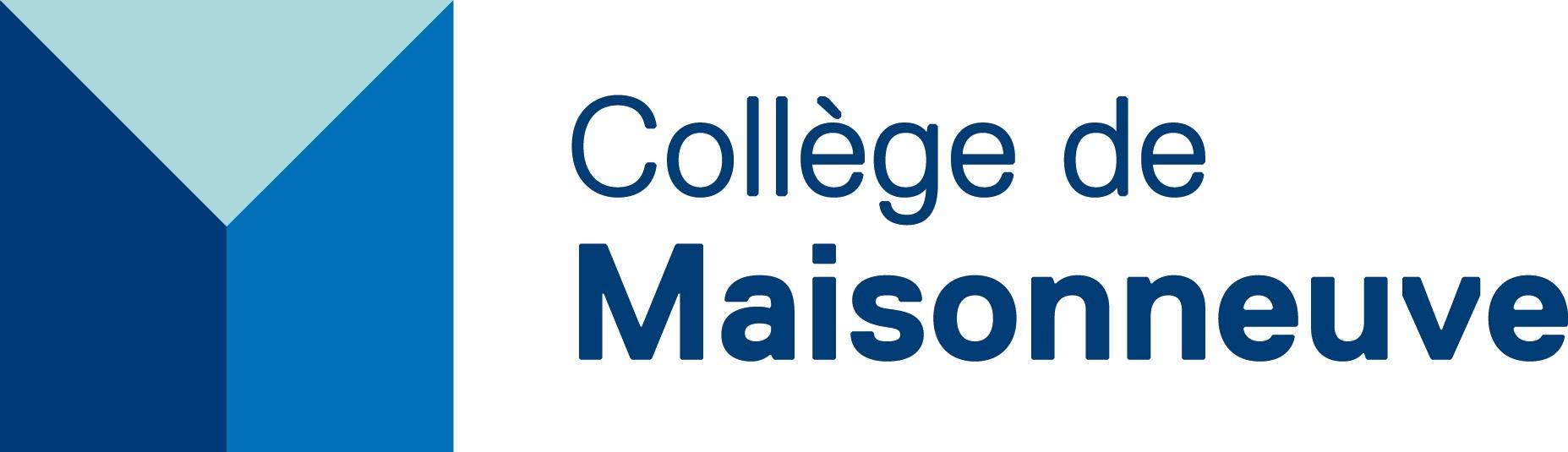 COUPON-RÉPONSEJe soutiens le projet de : Parrainage d’un étudiant réfugié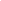  Contribution au montant de :                                          $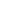 Non, je ne désire pas recevoir un reçu officiel aux fins de l’impôt. Merci de libeller votre chèque à l’ordre du COLLÈGE DE MAISONNEUVE.Oui, je désire recevoir un reçu officiel aux fins de l’impôt (pour tout don de 25 $ et plus seulement).Dans ce cas, merci de libeller votre chèque à l’ordre de la FONDATION DU COLLÈGE DE MAISONNEUVE. Des frais d’administration de 5% seront prélevés par la Fondation. À compléter svp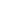 Prière de faire parvenir vos dons à l’attention de :Julie Prince (CLIIC)Collège de Maisonneuve 3800 Sherbrooke EstMontréal (Québec) H1X 2A2